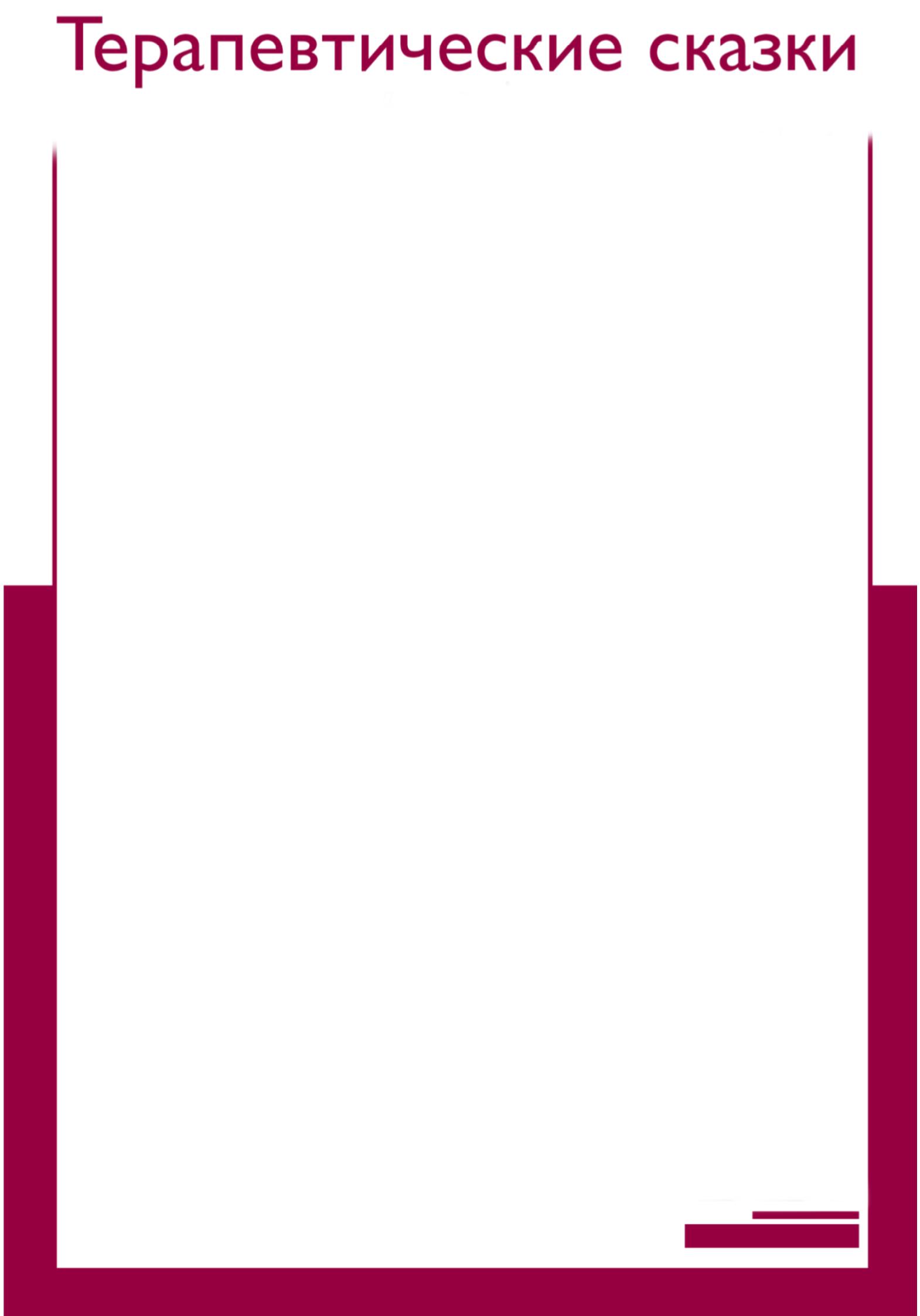 5 терапевтических сказокдля улучшения взаимоотношений между ребенком и родителямиИз книги: Терапевтические сказкиАвторы: Хухлаева О.В., Хухлаев О.Е.Мой блог		https://www.instagram.com/ВведениеВы хотите получше узнать своего ребенка?Вы хотите стать ребенку ближе, сделать так, чтобы у вас получалось лучше понимать друг друга?Вам кажется, что у вашего ребенка психологические проблемы и трудности?Вам хочется развлечь своего ребенка так, чтобы это приносило пользу?Вам нужно помочь ребенку справиться с естественными возрастными трудностями?Тогда терапевтические сказки для Вас! Читайте их ребенку вслух. Даже если ребенок прекрасно читает, важно, чтобы это делали вы. В этом случае содержание сказки как бы автоматически одобряется вами и разрешается для обсуждения. Да и потом, какое несказанное удовольствие можно получить от того, что «тебе читают!», хотя, в общем, уже совершенно не обязаны этого делать.Читая ребенку сказку, необходимо внимательно смотреть за тем, как он слушает. Если беспокойный обычно ребенок замер – это говорит об актуальности темы сказки. Если спокойный ребенок начинает вертеться– значит, либо тема абсолютно не значимая, либо сказка по форме трудна для понимания. Может быть еще третий вариант: тема «болезненная» настолько, что даже упоминание о ней совершенно в ином контексте приводит к отторжению. Однако здесь за невниманием ребенка легко разглядеть высочайшее внутреннее напряжение, связанное с любыми разговорами на данную тему.процессе чтения можно просить ребенка высказывать свое мнение относительно течения сказки. Может быть, он что-то добавит (например: на что еще обиделся мишка), что-то наоборот изменит, выскажет свое мнение по поводу действий героев и сюжета.Вне зависимости от активности ребенка во время чтения, закончив, необходимо обсудить сказку. Здесь уже ваши возможности безграничны,– спрашивайте все, что вам придет в голову, делитесь своими мыслями и чувствами с ребенком. В качестве основы для обсуждения можно использовать примерные вопросы, приведенные после каждой истории. Однако необходимо соблюдать два основных правила.Во-первых, ребенок должен иметь возможность сказать все, что он думает. Это значит, что вы не оцениваете ни единого слова из того, что он говорит. Вы вообще не употребляете выражения «правильно», «неправильно», «верно», «неверно», а говорите только «мне кажется», «на его месте я бы...» и т. п. Ребенок должен четко знать, что ни одно из его высказываний не будет подлежать осуждению.Во-вторых, подталкивая ребенка на обсуждение истории, высказывая свое мнение, нужно по возможности отдавать «бразды правления» в этом разговоре ребенку. Как только он хочет что-то сказать, – заканчивайте и слушайте его. Лучше всего если он будет сам задавать вам вопросы, а вы будете искренне на них отвечать.Однако не стоит «затягивать» обсуждение. Если ребенок устал – это значит, что длительная эмоциональная активность такого рода для него сложна или сама тема отбирает очень много сил. Мы, взрослые, можем устать от получаса тяжелых переживаний больше, чем от дня работы. Поэтому лучше вернуться к обсуждению через день, чем сформировать у ребенка отвращение к подобным занятиям. Ведь основной принцип свободного диалога – удовлетворение желаний обеих сторон, то есть как ваших, так и ребенка.Сказка о маленьком ТигренкеВозраст: 5-9 лет.Направленность: Конфликты с родителями, обида. Напряженные отношения с братьями (сестрами).Ключевая фраза: «Вы меня не любите!»«Никому нет дела до меня, я никому не нужен»,— так думал маленький Тигренок и продолжал идти, понурив голову, под палящим солнцем, сам не зная куда. Острые колючки больно впивались в его мягкие еще лапы, но тигренок не замечал этого — так ему было одиноко и грустно.Тигренок ушел из дома, он хотел отомстить маме-тигрице и папе-тигру за то, что они его не замечают, за то, что сегодня утром, когда тигренок с братом учились охотиться, родители его не похвалили и даже не увидели, что он так сильно старался. «Мой брат такой быстрый и ловкий, и у него всегда все получается, и родители, конечно, любят его больше, чем меня, а я просто жалкий увалень»,— продолжал рассуждать маленький тигренок, и ему становилось еще хуже.Так бы, наверное, он брел и брел, пока раскаленное красное солнце не соединилось бы с землей на горизонте, но вдруг ветки и трава под лапами тигренка раздвинулись, и он кубарем полетел вниз. Тигренок даже не успел как следует испугаться, как оказался на дне вырытой охотниками ямы. Яма была глубокой и темной, и тигренку стало очень страшно. Он принялся изо всех сил карабкаться вверх, но стены ловушки были гладкими, не за что было уцепиться, лапы тигренка скользили, и он постоянно сползал вниз. Тигренок продолжал свои попытки, пока совсем не ослаб. Тогда он свернулся калачиком на дне холодной ямы и заснул от голода и усталости. И тигренку приснился прекрасный сон, в котором тигрица мать и тигр-отец лениво лежат около прозрачного журчащего ручья на залитой солнцем поляне под синим-синим небом и ласково смотрят, как их детеныши радостно играют друг с другом.Тигренок проснулся в черной яме, но в душе его зажглось маленькое солнышко и согрело его своим теплом. Он вдруг вспомнил то, что знал все время, но почему-то недавно забыл. Он вспомнил, что родители очень любят его, просто они учат его бороться, ведь без этого тиграм не выжить. И тигренок понял, как он любит своего брата, ведь и ему порой бывает очень тяжело и не все удается. «Как жалко, что я больше их никогда не увижу»,— подумал тигренок и его сердце сжалось от боли. Прошло время — тигренок не знал, сколько дней, потому что в яме всегда темно,— и он услышал шорохи и звуки, но тигренку было все равно — от слабости он уже ничего не чувствовал. Яркий свет заставил тигренка открыть глаза и счастью его не было конца, когда он увидел маму, папу, брата и других зверей, которые пришли на помощь и вызволили его из ловушки.— Какое счастье, что мы нашли тебя! Мы искали тебя четыре ночи и четыре дня и всполошили всех зверей в округе,— радостно причитала мама-тигрица. А тигренок только прошептал в ответ: «Прости, мама, ты еще будешь гордиться мной». С тех пор тигренок дружил со своим братом и во всем помогал ему, а сам старался быть лучше и сильнее.Прошло несколько лет, и не было еще в тех местах такого сильного, быстрого, умного и смелого тигра, каким стал наш тигренок. Все звери любили и уважали его, и часто его стали видеть на охоте с самой красивой тигрицей, с той, что живет на другой стороне реки.ВОПРОСЫ ДЛЯ ОБСУЖДЕНИЯПочему Тигренок ушел из дома?Что вспомнил Тигренок, когда сидел в яме? Почему он это забыл? Что бы ты посоветовал Тигренку, чтобы он никогда не забывал обэтом?ГномикВозраст: 5-10 лет.Направленность: Конфликтные отношения с родителями. Негативные чувства (обида, злость и пр.) по отношению к родителям. Трудности контакта, непонимание.Ключевая фраза: «Мама меня обижает!» (вслух об этом не говорят!)Однажды в одном городе произошла интересная история. Каждый из вас знает много историй, но эта история — необычная. Она случилась в одной семье сказочных человечков-гномиков. Они очень похожи на нас с вами, почти такие же, только очень маленького роста, из-за чего, впрочем они совсем не переживают.Город, в котором жила эта семья, был очень большим. По его улицам ездили разные машины, там были красивые магазины, в которых продавались разные полезные вещи. На одной из этих улиц в небольшом доме жила семья гномиков.Они жили дружно и хорошо, но иногда старшие ругали и наказывали Маленького Гномика... А всякий из вас знает, что можно чувствовать, когда это случается...Однажды мама уходила из дома по своим делам и сказала Гномику: «Веди себя хорошо. Я скоро вернусь». Гномик остался дома один и, наигравшись в любимые игры, от нечего делать стал ходить по квартире. В одной из комнат Гномик увидел мамину любимую вазу. «Какая красивая ваза»,— подумал Гномик и тут же заметил, что она не блестит на солнце, потому что на ней была пыль.«Надо помыть вазу. А когда мама вернется, она увидит, какая чистаякрасивая теперь ее ваза»,— так решил Гномик. Он взял стульчик, встал на него, потянулся к вазе... И вдруг стульчик закачался, ваза упала из рук Гномика и... разбилась.«Я так хотел порадовать свою маму»,— прошептал Гномик, который был очень расстроен, и в ту же минуту мама вернулась домой. Мама незнала, что это случилось нечаянно и что Гномик хотел ее порадовать. На Гномика закричали, отшлепали, он был наказан.Гномик почувствовал обиду и злость на маму. Ему не хотелось больше никогда ее видеть. «Ваза разбилась случайно, а мама этого не знает. Я хотел сделать приятное маме, а она... Пусть ее не будет. Я хочу остаться один на всем белом свете»,— так думал Гномик, и слезы катились по его щекам.Несколько слезинок упали на книгу с картинкой волшебника. И вдруг из книжки раздался голос. «Я все знаю,— сказал оживший волшебник,— ты чувствуешь большую обиду на маму и хочешь, чтобы ее не было на свете, потому что она несправедливо наказала тебя. Сейчас я взмахну палочкой и ты останешься один, а мамы не будет...»Так и случилось. Мама исчезла. Гномик ходил по дому один и вскоре почувствовал, что ему совсем одиноко от того, что мамы нет рядом. «Она тоже там одна. Ей плохо, она ищет меня. Может быть, маме сейчас хуже, чем мне»,— подумал Гномики ему захотелось вернуть маму. Но как же сделать это без волшебника?Гномик догадался, что надо простить маму. И как только из сердца Гномика исчезла злость и обида на маму, она вновь оказалась дома. Мама искала и звала Гномика. Гномик и мама обнялись. Они нашли друг друга. В доме заиграла музыка и они стали танцевать. Затем они пошли гулять и в парке ели много разных вкусностей, катались на карусели.А Гномик подумал: «Как хорошо, что я простил маму! Ведь она любит меня, и я буду всегда находить в себе силы, чтобы прощать ее, потому что она — моя любимая мама».ВОПРОСЫ ДЛЯ ОБСУЖДЕНИЯПочему мама отругала Гномика? Была ли она права?За что Гномик обиделся на маму? Обиделся бы ты на его месте?Зачем Гномик простил маму? Мог бы он этого не делать? Что бы тогда было?Сказка о Зайчике, который обиделся на свою мамуВозраст: 4-9 лет.Направленность: Конфликтные отношения с родителями. Негативные чувства (обида, злость и пр.) по отношению к родителям. Неадекватная реакция на наказание и неодобрение.Ключевая фраза: «Мама меня совсем не любит! Если бы она меня любила, то не стала бы наказывать»уютном домике на лесной опушке жил Зайчик. Как-то раз захотелось ему поиграть с друзьями на солнечной поляне.— Мама, можно я пойду погулять с друзьями?— спросил он.— Конечно, можно,— сказала мама,— только не опоздай к обеду. Когда кукушка прокукует три раза, возвращайся домой, а то я буду волноваться.— Я обязательно приду вовремя,— сказал Зайчик и побежал гулять. На лесной поляне ярко светило солнышко, и зверята весело игралито в прятки, то в салочки, то в чехарду... Кукушка прокуковала и три раза,четыре, и пять раз. Но Зайчик так увлекся игрой, что и не услышал ее. И только когда наступил вечер и зверята стали расходиться по домам, Зайчик тоже весело побежал домой к маме.Но мама его была очень сердита на него за то, что он опоздал. Она отругала Зайчика и в наказание запретила ему выходить из дома. Зайчик обиделся на маму: он ведь не хотел ее огорчать, просто заигрался с друзьями и совсем забыл о времени, а его так несправедливо наказали. «Мама меня совсем не любит,— подумал Зайчик.— Если бы она меня любила, то не стала бы наказывать».И Зайчик убежал из дому в лес, нашел норку и решил остаться там жить. Ночью пошел дождь, стало холодно и неуютно. Зайчик чувствовалсебя очень одиноким, ему хотелось домой к маме но он не мог простить ее за то, что она его наказала.Утром Зайчика разбудила болтовня сорок, которые сидели на соседнем дереве. «Бедная Зайчиха,— говорила одна сорока другой.— Вчера ее Зайчонок убежал из дома, она всю ночь искала его в лесу под дождем, а теперь она тяжело заболела от огорчения и беспокойства».Услышав эти слова, Зайчик подумал: «Раз мама волнуется из-за меня, значит, она меня, наверное, любит. Она заболела, потому что я убежал, и ей теперь очень плохо. Я должен простить её и вернуться домой, ведь я тоже ее люблю». И Зайчик помчался домой.Как только мама увидела его, она сразу выздоровела, встала с кровати и ласково обняла своего Зайчонка.— Как я рада, что ты вернулся, мой хороший,— сказала мама.— Мне было очень плохо без тебя, ведь я так сильно тебя люблю.— Я тоже тебя люблю, мамочка,— сказал Зайчик.тех пор Зайчик и его мама жили дружно и не обижались друг на друга. Зайчик понял, что мама его любит и будет любить всегда, что бы ни случилось.ВОПРОСЫ ДЛЯ ОБСУЖДЕНИЯЗа что Зайчик обиделся на маму? Обиделся бы ты на его месте?Почему Зайчик вернулся к маме?Что понял Зайчик из этой истории?Сказка о песике по имени ТобикВозраст: 5-9 лет.Направленность: Негативные чувства (ревность, обида и пр.), связанные с рождением младшей сестры (брата). Переживания, связанные с трудностью принятия роли старшего.Ключевая фраза: «У меня родился братик и теперь родители меня совсем не любят!»одной семье жил песик по имени Тобик. Хозяева очень его любили, ласкали и часто с ним играли. Как и все собаки, Тобик мог наделать глупостей, но хозяева прощали ему его недостатки. Жизнь Тобика была очень счастливой.Но вот однажды в доме появился маленький котенок. Он был совсем крохотным и беспомощным, и хозяева уделяли ему гораздо больше времени, чем Тоби-ку. Котенка кормили из рук, ласкали и разрешали ему все то, что Тобику теперь запрещалось. «Ты уже большой,— говорили ему хозяева.— Веди себя как следует». А любимая хозяйка почти забыла о бедном песике и все время возилась с этим котенком.Тобику стало казаться, что его совсем не любят, у него пропал аппетит и он стал плохо спать по ночам, а ^однажды завыл от тоски, но его за это наказали. Тобик считал котенка виновником всех своих несчастий, но чем больше он на него злился, тем чаще хозяева наказывали бедного Тобика. И от этого он еще больше ненавидел противного котенка.Однажды его терпенье лопнуло: котенок посмел утащить его любимый мячик и стал гонять его по всему дому. Тобик не удержался и укусил котенка за хвост. Котенок завопил от боли, а хозяева отшлепали Тобика. От этого он еще больше возненавидел котенка и вечером уснул, мечтая о том, что завтра он его как следует отделает, Тобику приснилсястранный сон... Он оказался в незнакомом городе, вокруг никого не было. Он бежал по пустынным улицам и никак не мог найти свой дом. Наконец, уставший и голодный, он решил попроситься на ночлег и постучал в ближайшую дверь. Дверь открылась и из дома вышел...огромный кот! «Убирайся отсюда!— закричал кот.— Это город кошек и тебе здесь не место». Тобик оглянулся и увидел, что его окружает целая толпа кошек: они злобно шипели и грозили ему острыми когтями. Испуганный Тобик бросился бежать.Он был в отчаянии: один в чужом городе, все гонят его прочь... и неоткуда ждать помощи. И тут навстречу ему вышел маленький котенок, как две капли воды похожий на любимца хозяев. «Почему у тебя такой несчастный вид?— спросил котенок.— Может, я смогу помочь?» Тобик рассказал ему о своих несчастьях, и котенок пожалел его. Он привел Тобика в свой дом, накормил и даже уступил ему свою постель, а сам устроился рядом. Они оба сладко заснули.Проснулся Тобик в своем доме, но рядом с ним лежало что-то теплоепушистое. Оказалось, это маленький котенок, который забыл про свой искалеченный хвост и пришел помириться со своим обидчиком. Тобик уже не злился на котенка, ему стало стыдно за то, что он обижал слабого малыша. Он нежно лизнул котенка в лоб, и с тех пор они жили очень дружно. Хозяева были просто счастливы, потому что на самом деле любили обоих одинаково.ВОПРОСЫ ДЛЯ ОБСУЖДЕНИЯ Из-за чего Тобик думал, что хозяева его больше не любят?Что было самое главное во сне, увиденном Тобиком?Почему Тобик помирился с котенком? Правильно ли он сделал?Маленький гномВозраст: 5-9 лет.Направленность: Негативные чувства (ревность, обида и пр.), связанные с рождением младшей сестры (брата).Ключевая фраза: «Вы любите ее (его) больше, чем меня!»одной горной долине, где всегда лето, солнце, круглый год радуют глаз своей красотою цветы, а на деревьях растут фрукты, сладкие, как мед, стоял маленький домик, внешне похожий на тыкву. В этом домике жила семья гномов: папа-гном, мама-гном и маленький гномик, которого звали Шарли.Мама и папа никак не могли нарадоваться на своего маленького сына. Они делали все, чтобы ему было хорошо. Папа — покупал яркие красивые игрушки, из листьев пальмы смастерил ему люльку. Мама убаюкивала его, рассказывала интересные сказки и кормила разными лакомствами.Шарли потихоньку рос и старался никогда не огорчать маму и папу. Он всегда их слушался, убирал за собой игрушки, учил буквы, цифры и собирался идти учиться в школу. Хотя иногда он шалил, как и все другие маленькие гномики. Родители всегда его хвалили и говорили: «Ах, какойнас молодец Шарли! Самый лучший гномик во всей долине!»вот однажды за мамой приехала повозка, запряженная розовыми слонами, и куда-то ее увезла. Он ничего не понимал, а папа говорил: «Не переживай, мама скоро вернется и нас ждет сюрприз». Несмотря на его слова Шарли очень волновался и днями и ночами ждал маму у окна. Как-то раз глазки закрылись сами собой, и гномик уснул прямо там.Утром его разбудил сильный крик. Долгое время Шарли не мог понять, что происходит, но все-таки набрался смелости и в щелочку заглянул в ту комнату, где раньше никто не жил, кроме его игрушек. Тамон увидел маму и, радостно распахнув дверь, с криком «Мама!» побежалней. Мама обняла его и попросила не шуметь. Она взяла Шарли за руку и подвела его к люльке — к той самой, в которой когда-то спал он сам. Гномик заглянул в нее, увидел там малыша, вопросительно взглянул на маму и она сказала: «Радуйся, сынок, теперь у тебя есть младшая сестренка. Ее зовут Ляля».этого момента у Шарли, как он сам считал, началась новая жизнь. Он перестал быть самым лучшим. Мама уже не сидела с ним часами, а говорила, что он уже большой и сам может читать. Папа постоянно бегал куда-то и каждый раз приносил кучу пеленок, сосок и всевозможных бутылочек. А «сюрприз», который так ждал Шарли, постоянно орал.И однажды на рассвете, после того как он не спал всю ночь, Шарли собрал свои вещи и ушел из дома. Он шел по узкой горной тропинке и думал: «Я вырос и стал не нужен своим родителям, они променяли меня на маленькую орущую ведьму (так он называл свою сестру). Теперь я плохой. Они меня больше не любят. Что же я сделал? Я ведь почти всегда их слушался и помогал». И стало ему так грустно от своей беспомощности и ненужности, что он сел на большое яблоко, валявшееся на дороге, и горько заплакал. Он так сильно плакал, что около него образовалось целое соленое озеро. По этому озеру на лодочке, сделанной из ореховой скорлупы, к Шарли подплыла мышка. Он поведал ей о своем горе и поклялся, что больше никогда не вернется в этот ужасный дом, пока там живет эта злодейка.В ответ мышка рассмеялась и сказала: «Гномик, твоему горю можно помочь. Вот послушай. У меня есть младшая сестра. Когда она родилась, я во всем помогала маме. Я помогала пеленать сестренку, кормить, играть с ней и даже читала ей сказки. Я знала, что мама любит меня, если доверяет мне ухаживать за сестренкой. Просто настало время, когда я тоже должна ей помочь. Я поняла, что я — старшая, имне стало от этого очень приятно».После этих слов Шарли вскочил с места и быстро-быстро побежал в направлении к своему дому.Он оказался у двери, когда было уже совсем темно. А мама сидела у окна и плакала. Увидев сына, она заплакала еще больше, но уже от радости: «Где же ты был так долго? Папа пошел искать тебя в лес. Мы думали, что ты убежал». Шарли только заулыбался и крепко обнял маму. Он понял, что родители его очень любят.На следующий день он уже помогал во всем маме и папе. Ляля стала его любимой сестренкой. Шарли решил, что раз он старший, то должен быть примером для сестры и всегда будет ей во всем помогать.ВОПРОСЫ ДЛЯ ОБСУЖДЕНИЯПочему Шарли не нравилась жизнь с маленькой сестренкой?Как Шарли рассказал бы о своих чувствах (связанных с сестрой) своим родителям?Что самое важное сказала мышка?Почему Шарли изменил свое отношение к сестре?